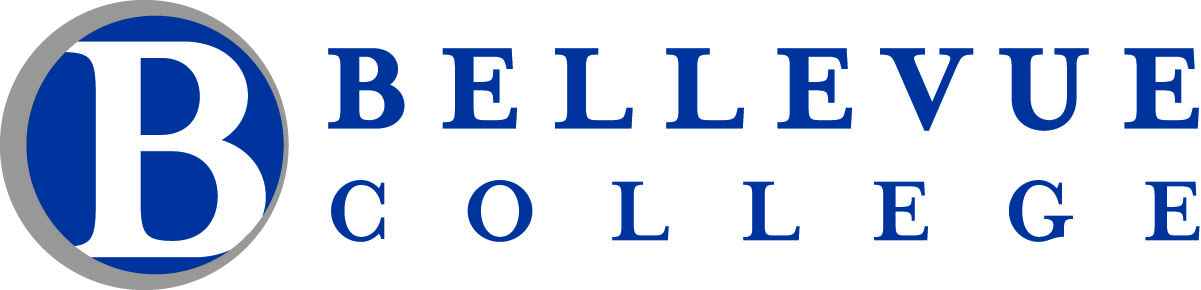 Bellevue College in the High SchoolInstructor Handbook2023–24Greetings from Our President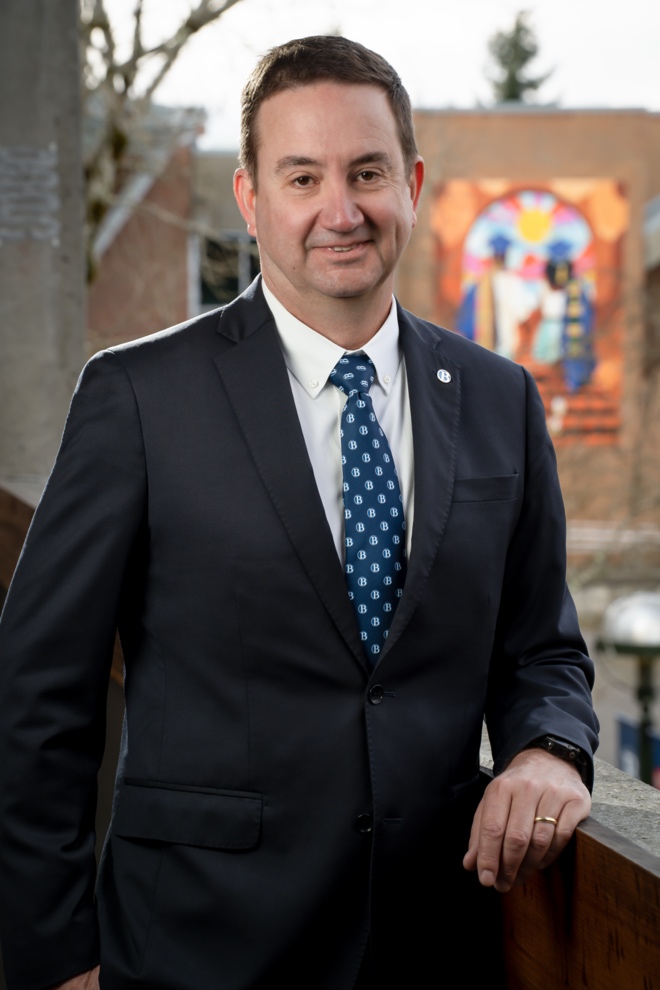 Thank you for working with us in the Bellevue College in the High School program. We’re thrilled to partner with you so that students can earn college credit while simultaneously completing their high school graduation requirements. Bellevue College in the High School offers students the chance to save time and money on their academic and career goals. I helped launch a College in the High School program at my previous university, so I know how powerful these dual-credit opportunities are for students who are uncertain about what they want to do after high school. College in the High School is a “game changer” that helps them realize that their dream of earning a college degree is attainable. The Bellevue College in the High School program helps us fulfill our shared mission to expand educational and economic opportunity for the people of our region.We applaud your commitment and dedication to the success of these students as they face the rigor of college-level work. You are making a lasting impact on their future. Best regards for a successful academic year.Dr. David MayPresident, Bellevue CollegeThank you for being a part of our Bellevue College in the High School team!Bellevue College in the High School provides opportunities for motivated high school students to accelerate their education and earn college credit while completing their graduation requirements—and without sacrificing their high school experiences. Thank you for collaborating with our college and our faculty to bring the college experience to your students! We are excited to have you on board. We could not offer this program without you!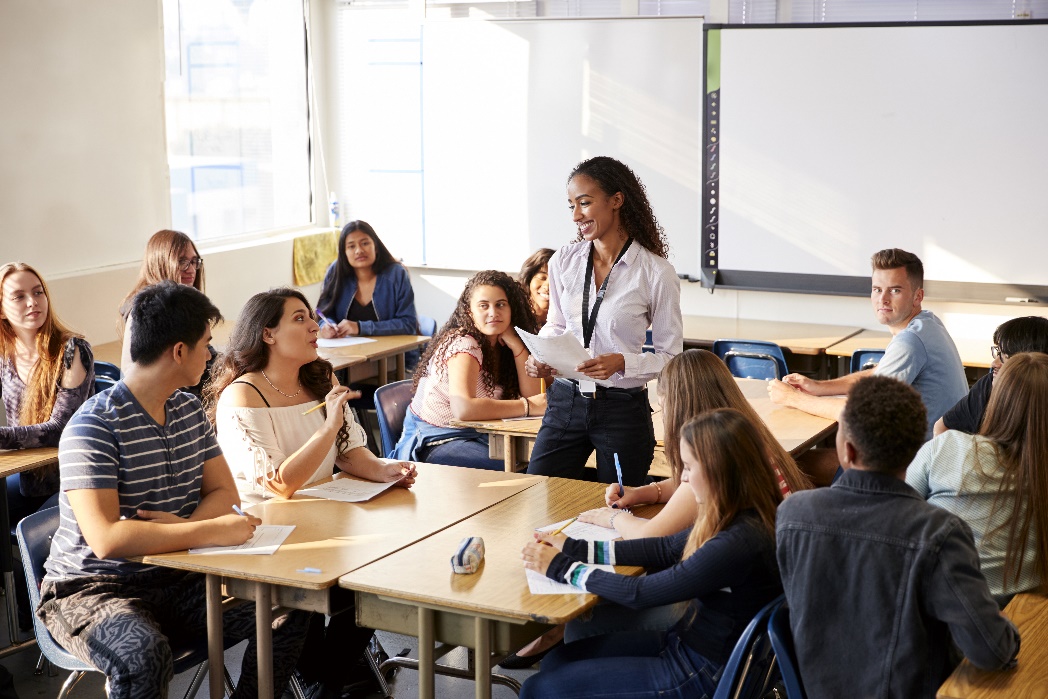 What Is Bellevue College in the High School?Bellevue College in the High School (BCHS) is a concurrent enrollment program that expands education options for high school students. This partnership between local school districts and Bellevue College (BC) provides students with the opportunity to simultaneously earn college credit from Bellevue while fulfilling high school requirements. Students do this by applying for admission to BC, registering for BCHS classes, and completing the college coursework that is taught by qualified high school instructors.BCHS instructors must meet the college’s hiring criteria for adjunct faculty. Approved BCHS instructors work closely with their discipline-specific Faculty Coordinator(s) to ensure the work the students perform in the BCHS class is equivalent to the course offered on the college campus. The program is governed by an interagency agreement between the college and the school district that outlines the roles and responsibility of each party. The agreements are renewed annually.Students accumulate college credits and accelerate their academic accomplishments without sacrificing the high school experience. Upon completion of the BCHS class, grades are submitted and the student’s transcript record is finalized in the college database, just as with students in on-campus courses. Students access their transcript—official or unofficial—through the BC website.The BCHS program operates under the standards of the National Alliance of Concurrent Enrollment Partnerships (NACEP). NACEP “works to ensure that college courses taught by high school teachers are as rigorous as courses offered on the sponsoring college campus.  As the sole accrediting body for concurrent enrollment partnerships, NACEP helps these programs adhere to the highest standards so students experience a seamless transition to college and teachers benefit from meaningful, ongoing professional development.”Benefit to StudentsStudents earn both college and high school credit for each BCHS course taken.Students can transfer credit to other colleges and universities. (Always check with the college or university receiving the credits for its policies and any possible limitations.)Students save money! Starting this year, BCHS is completely free for students and families.Students have the opportunity for to challenge themselves and develop skills to excel academically.Students earn college credit without leaving their high school and don’t miss out on high school experiences.In contrast to Advanced Placement courses, students who complete a BC in the High School class have an official transcript record created at the college.Students can use Bellevue College campus resources such as the Library, Academic Success Center (tutoring center), Advising, and Center for Career Connections.College in the High School programs like BCHS close equity gaps in college attendance and completion. Numerous national studies have found that students who earn a handful of college credits while in high school are markedly more likely to attend and complete college—and the benefits are especially powerful for first-generation and low-income college students.Benefit to TeachersHigh school teachers benefit from the experience of teaching a college course and helping students transition into and through higher education. Each participating teacher works with a discipline-specific Bellevue College (BC) Faculty Coordinator who provides an overview of the college course and specific details around course curriculum development, objectives and outcomes, assessment standards, pedagogy and philosophical orientation of the sponsoring division. BCHS is the only dual-credit/concurrent enrollment program that provides opportunities for high school and college instructors to work side-by-side on curriculum and course development and participate in joint professional development.Application Process for New TeachersCheck the BC hiring requirements for adjunct instructors (see Appendix B).Complete the application packet:Resume or CVUnofficial college transcriptsRecommendation from principal (see Appendix D)W-9 formIf you are adapting an existing high school course, you will also need to submit the course description, syllabus, and list of materials (textbooks, etc.)Email documents to: chsprograms@bellevuecollege.edu. The CHS Office will send the packet to the appropriate Faculty Coordinator.Once these materials have been reviewed and approved, you will Download and complete the BCHS Instructor Registration Form. Complete the Online application. You will need to upload your BCHS Instructor Registration Form into the online application. (Directions may be found on the BCHS website.)Approval Process for New TeachersThe Faculty Coordinator will:Review the application.Ensure departmental standards for hiring adjunct faculty are met.Consult with division Dean and Program Chair.Notify applicant of division decision.If approved, an initial in-person or phone meeting will be set up to discuss college course/s in more detail along with the standards for the BCHS program.Develop a plan for new instructor orientation and discipline-specific training.Discuss annual professional development and your first classroom site visit. Teacher ResponsibilitiesAttend new teacher BCHS orientation and discipline-specific/course-specific training sessions.Participate in annual professional development activities.Work with the BC Faculty Coordinator to adopt college course outcomes, college grading criteria, and develop a syllabus and assessments (i.e., papers, portfolios, quizzes, exams, labs, etc.) “paired” with the on-campus version of the course.In conjunction with the BC Faculty Coordinator, schedule classroom observation (during first year of teaching BCHS class for new teacher and thereafter on a four-year rotation).Communicate benefits of the program to students and parents, and let them know about the opportunity to earn college credit in high school.Communicate about the admissions and registration processes and deadlines to students and assist as necessary.For BCHS courses with prerequisites, complete the spreadsheet for course placement and prerequisites (see Appendix K).Coordinate with BCHS Office regarding registration paperwork and submit grades via the ctcLink system at the end of the term.Remind students to complete and submit their end-of-course evaluations.Participate in program review or accreditation process as necessary.IMPORTANT NOTE: BCHS Courses Must Be Taught by Approved InstructorsNACEP standards do not allow for “instructor of record” models. These standards mean that BCHS instructors must take extra care with extended leave or student teaching situations. When a BCHS instructor goes on leave (planned or unplanned) for more than 10 consecutive instructional days, their high school is responsible for notifying the BCHS office in a timely manner. Approved BCHS teachers can cover the leave; qualified substitutes may apply for BCHS approval; or the college may be able to help the district locate a BC faculty member to serve as a sub during the leave. The college is responsible for determining an acceptable arrangement and conveying this to the high school, even if it means that the students would have to be administratively withdrawn from the BC course because no acceptable arrangement for a substitute instructor can be made.Student teachers are not approved to deliver instruction on an extended basis in BCHS classes. Student teachers may observe BCHS courses and teach an occasional lesson under the guidance of an approved BCHS instructor. However, if a student teacher is assigned to teach more than 10 days in a BCHS class, approval is rescinded and BC must withdraw students from the class.Paired Syllabi and AssessmentsThe Faculty Coordinator will share the college course syllabus and some of the course assessments with you. (See Appendix D for the syllabus template). It is expected the BCHS syllabus will hold certain elements in common with the on-campus sections, including course title, number of credits, objectives and outcomes, BC grading standards, Affirmation of Inclusion, and student academic integrity expectations. The BCHS program is required to supply evidence of these items.Joint Annual Professional DevelopmentFaculty Coordinators will work with instructors to develop a plan to meet the annual professional development requirements. The BCHS program is required to supply evidence of this PD.Classroom Site VisitsNew BCHS teachers will receive a classroom visit by the BC Faculty Coordinator during their first year of teaching the course. After that, classroom visits are scheduled on a four-year rotation.Before the visit, BCHS instructors should be prepared to share: the course syllabus; teaching materials prepared for that class, such as handouts, assignments and homework due that day; teaching notes; slides or lesson/unit plans; and samples of assignments and graded student work with personal information removed.CompensationWe recognize that teaching a BCHS class entails more work than a typical high school course. Some of this work goes above and beyond instructors’ regularly contracted school district workday. Because we value our instructors’ contributions and because this work is vital to the success of the, BC budgets for additional compensation to BCHS instructors. The methods for distributing this compensation varies from district to district. Some districts ask BC to handle the additional compensation for the BCHS instructors. In such cases, we pay stipends based on the number of BCHS classes prepared and number of students enrolled; instructors receive a check at the end of the academic year and an IRS 1099 form shortly after the end of the calendar year. Other districts request to handle the compensation themselves. The policies regarding BCHS instructor compensation are specified in the interagency agreements between BC and the districts. If you would like a copy of the policies for your district, feel free to contact Associate Dean Michael Reese. In all cases, additional compensation is contingent upon completing 100% of the NACEP program standards and required evidence.NoncomplianceIf a Faculty Coordinator or BCHS staff member has concerns about whether a course is being taught with fidelity to BC standards, an additional classroom site visit may be scheduled. Some concerns go deeper and may become noncompliance. Noncompliance is defined as prolonged failure or refusal to act in accordance with the requirements of the BCHS program and/or NACEP standards. Approved BCHS teachers who fail to fulfill responsibilities for teaching the college class will become ineligible to receive a BCHS stipend and may ultimately be suspended from the program. When noncompliance is noted, the teacher will be contacted by either the Faculty Coordinator or BCHS staff to discuss the situation and the consequences of non-compliance. If requested improvement is not forthcoming, a corrective action plan will be developed by the BC Faculty Coordinator and the BCHS office. The plan will include details for meeting specific requirements within a certain timeframe and will be submitted to the instructor and their principal.If improvement action is not taken within the stated time period, the BCHS instructor will be suspended from the program for the following year and the school district and high school will be notified that the college course will not be offered in that year. Students currently enrolled in the program will not be affected.End-of-Course Student EvaluationsStudents in BCHS courses complete a course evaluation survey near the end of their class, just as all other students who take BC courses. Course evaluations are set up and delivered electronically through the BC EvalKit program. A link will be sent to the BCHS teacher and students. The course survey can be completed on any device, including a smartphone. Response rates are improved when students complete evaluations in class. Please be sure to budget class time to complete these evaluations.GradingBCHS instructors enter letter grades at the end of the term using the BC Grading Criteria. It is important to note that BC has different grading criteria than many of our partner school districts. When awarding Bellevue College grades, BCHS instructors must use the College’s grading scale, which awards grades A-F with assigned decimal values used in calculating BC students’ GPA. This means that it is not unusual for a BCHS student to earn a different grade on their BC transcript than on their high school transcript for the same coursework.Bellevue College Grading StandardsStudent Admission ProcessesStudents new to Bellevue College in the High School are required to apply for admission to BC. If students have previously taken BCHS courses or have earned college credit at BC through one of our other dual-credit programs, they do not need to apply for admission again (although there may be additional paperwork they need to compete). BCHS staff will make sure instructors are aware of all admissions deadlines and instructors will need to remind their students about these deadlines.Placement and PrerequisitesBCHS students are required to meet the same course placement and prerequisite requirements that all Bellevue College students meet. BCHS instructors are responsible for working with their districts to verify that both placement and/or prerequisite requirements have been met. Instructors may perform the verification or ask their registrars, counselors, or principals for assistance.Placement: After students are admitted to the college, their readiness to enroll in college-level math and English courses may be determined through a placement process such as placements tests, previous academic achievement, and other measures.Prerequisite: A prerequisite is a course that is taken (often with a certain minimum grade) or a skill that must be demonstrated before a student can enroll in a move advanced course. The following are methods that can satisfy placement and prerequisite requirements:A review of previous academic achievement:High school transcripts indicating success in prerequisite courses (formal placement grids are available for students in Bellevue, Snoqualmie Valley, and Lake Washington school districts, and these may now be used as samples for other districts as well)Smarter Balanced Assessment results AP/IB test scoresTranscripts and assessment records from another high school or collegeInstructor permission Taking the ACCUPLACER assessment (English) or ALEKS assessment (Math) at BC. If a placement test is necessary, the high school teacher will notify the student and the BCHS office.Process: When the BCHS instructor receives their roster from the BCHS office, they will enter one of the following in the comments section and return it to the BCHS office:Placement Met – student has met course placementInstructor Permission – instructor is overriding placement requirements because the student has demonstrated readiness in other ways (Always consider consulting with your high school counselors in such cases.)Placement Not Met – student needs to take a placement test at Bellevue College or is not eligible to earn BC credit.The Placement/Prerequisite Form MUST be complete before entry codes can be assigned.RegistrationAfter the college’s move to the ctcLink system, BCHS students register themselves online. Directions may be found at Register for BCHS Classes. The student and their parent will need the following information to register for classes:Directions, found on the BCHS websiteTheir ctcLink ID numberThe 5-digit class item number, which the BCHS staff will provide to teachers and students(In many cases) a course entry code, which the BCHS program will provide to instructors and instructors will provide to studentsNOTE: BCHS courses are governed by BC policies. Students must register for college credit during the approved registration timeframe. The College is unable to accept registration or award college credit retroactively. There is no grace period. Therefore, it is very important for the BCHS instructor to remind their students about registration deadlines.The BCHS Office will send email reminders prior to registration open and close dates, along with a copy of the student roster. Please remind students to check their BC email frequently during this time period. If you wish to see which of your students have and have not completed the registration process, you can check your course roster on ctcLink.Educational Planning	The BCHS website provides many useful resources for students in this section: Plan Your Education Pathway.Transfer CreditCompleted BC credit can be applied towards a degree or certificate at BC or transferred to other institutions. Depending on the institution and the student’s program choice, credits may transfer as direct equivalents, as general electives, or they may satisfy a prerequisite for a required course. We strongly recommend the student contact the college or university they plan to attend to verify how these credits will be accepted.If students are considering attend Bellevue College after graduating from high school, encourage them to attend an information session to learn more about BC’s certificates and degrees. Check out the Welcome Center to take a campus tour, attend an information session and much more. College credit earned through BCHS is academic transfer credit and can be transferred to all other 2- and 4-year public colleges and universities in Washington. Credits may transfer as direct equivalents to existing courses at the receiving institution, as general electives, or may satisfy prerequisites for required courses. Each public university in Washington maintains a website that documents how BC courses transfer into their institution:UW Equivalency Guide for BC CoursesWSU Equivalency Guide and DatabaseYou can find other public colleges’ information by searching for their “equivalency guide.” However, BC cannot guarantee whether our course(s) will meet general education requirements or be accepted by specific academic departments. Students should work with their guidance counselors and contact the particular academic departments for clarification.Students planning to attend a private college/university should speak to the college/university admissions office to clarify how BCHS transfer credits will be accepted. Although it is uncommon for BCHS credits not to transfer, students should be aware that some institutions do not accept any transfer credit at all.College ResourcesBCHS students are official Bellevue College students and have access to the same college resources as on-campus students. Educational Planning: Advising and Career ServicesStudents who are considering attending BC after high school graduation are able to connect with an advisor from Academic Advising. All BCHS students can get help with career planning at the Center for Career Connections, which is also a great resource for BCHS students looking for internships or summer jobs. Online Advising for BCHS StudentsEmail: susan.hampson@bellevuecollege.edu to set up an appointment.Our BCHS advisers are available to chat with students, answer general questions, assist with planning college classes, and working with students to create an educational plan at BC while fulfilling their high school graduation requirements. These advisers also work with Running Start students, so if you student has also taken Running Start coursework or plans to in the future, they will be able to work with all the student’s credits taken at BC regardless of the program.Academic Success CenterThe Academic Success Center offers free in-person and online tutoring help to BC students in a variety of subjects. There are also dedicated labs for reading, writing, and math assistance.BC LibraryBCHS students and instructors may borrow materials from the BC Library. If the BC Library does not have the item, it may be able to obtain it via interlibrary loan. The Library also maintains subscriptions to many research databases that are not commonly available in high schools; these databases are open to all BCHS instructors and students. Please see the BC Library website for more information and hours of operation.Bellevue College Affirmation of Inclusion and Non-Discrimination PolicyBellevue College is committed to maintaining an environment in which every member of the campus community feels welcome to participate in the life of the college, free from harassment and discrimination. We value our different backgrounds at Bellevue College, and students, faculty, staff members, and administrators are to treat one another with dignity and respect.Bellevue College is an Equal Opportunity Employer in accordance with applicable federal and state laws and regulations. Bellevue College does not discriminate on the basis of race or ethnicity; creed; color; national origin; sex; marital status; sexual orientation; age; religion; genetic information; the presence of any sensory, mental, or physical disability; or veteran status in educational programs and activities which it operates. Bellevue College is prohibited from discriminating in such a manner by college policy and by state and federal law. All college personnel and persons, vendors, and organizations with whom the college does business are required to comply with applicable federal and state statutes and regulations designed to promote affirmative action and equal opportunity.This policy applies to all programs and facilities, including, but not limited to, admissions, educational programs, and employment. Coordination of the compliance efforts of BC with respect to equal opportunity and disability accommodation regulations is under the direction of the Vice-President of Human ResourcesTelephone: 425-564-2274Email: hr@bellevuecollege.edu.Any person can file a complaint on campus, off campus, or online. File a complaint.Have Questions about Bellevue College in the High School?Email: michael.reese@bellevuecollege.edu, susan.hampson@bellevuecollege.edu, or chsprograms@bellevuecollege.edu Phone: 425-564-2026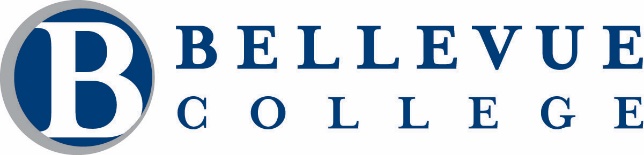 Appendix A: Instructor and Course Approval ProcessInstructor and course eligibility standards for Bellevue College in the High School (BCHS) are determined by the appropriate academic department and vary, depending on the subject matter. The Faculty Coordinator, Division Dean and Program Chair review and approve new BCHS course offerings. Application packets for new BCHS instructors are reviewed by discipline-specific Faculty Coordinators to ensure the teacher’s credentials meet the college’s minimum adjunct hiring standards and that the high school course content and teaching materials are equivalent to the college’s course. BCHS is the only dual-credit/concurrent enrollment program that provides opportunities for high school and college instructors to work side-by-side on curriculum, course outcomes and to participate in annual professional development.Steps for instructor approval:Begin with an existing BC course. To determine if the high school course is a potential match, the high school teacher should search the Bellevue College Course Catalog, check existing BCHS courses on the BCHS website, or contact the BCHS office.Meet the college’s minimum adjunct hiring qualifications (listed on the following page) for the subject area the prospective instructor is interested in teaching.Submit the forms requested on the BCHS website by early June.The forms that we need first are a resume/CV and unofficial transcriptsFor an existing course, submit a course description, syllabus and list of teaching materials (textbook, etc.). For a new course, submit a catalog description and title of textbook(s) to be used. A full review and alignment of the syllabus can occur in August/September.Send information to: michael.reese@bellevuecollege.edu and chsprograms@bellevuecollege.edu.Your packet will be forwarded to the appropriate BCHS Faculty Coordinator who will review, consult with Division Dean and possibly Program Chair, and determine if division standards for hiring adjunct faculty have been met. You will be contacted if additional information is needed. Upon completion of the review, you will receive notification of the department’s decision.     If the instructor is approved, the Faculty Coordinator will set up initial meeting to discuss college course objectives, outcomes, assessments, pedagogy, and college grading policies. Next steps will include new instructor initial training with the Faculty Coordinator to develop paired course outcomes, paired syllabus, paired assessment/s, expectations for graded student work, etc.; and new instructor BCHS orientation. The new instructor orientation will be conducted by BCHS program personnel to provide an overview of BCHS program and cover the NACEP program standards and required evidence.BC Hiring Requirements for BCHS Instructors by DisciplineBIOLOGY – Bachelor’s degree in Biology, or closely related field, and a Master’s degree in Biology or in Education with a focus on science education.CHEMISTRY – Bachelor’s degree in Chemistry or closely related field that includes substantial Chemistry coursework beyond the first year; a Master’s degree in Chemistry or a closely related discipline or in Education; and a minimum of two years of experience teaching college-level chemistry and/or three years teaching high school chemistry or AP/IB chemistry.EARTH & SPACE SCIENCES – Bachelor's degree in the relevant specialty or a related field (Oceanography, Environmental Science, Marine Biology, Conservation Biology, etc.) and a Master's degree in the specialty or a Master's in Education with a science emphasis.ENGLISH (Language Arts) – Bachelor’s degree in English, Composition Studies, Rhetoric, or other related field, and a Master’s degree in English or Education, with knowledge of reading and writing pedagogy and experience teaching composition to a diverse student population.MATHEMATICS – Bachelor’s degree in Mathematics or in a mathematical field with substantial Mathematics coursework (i.e., engineering degree w/many, varied mathematics classes). Master’s degree in Mathematics Education or in a mathematical field with substantial Mathematics coursework.WORLD LANGUAGES – Master’s degree in appropriate language area with teaching experience reflecting pedagogical knowledge about language acquisition. (Candidates with Bachelor degrees are considered on a case-by-case basis.)Additional considerations: Three to five years of teaching experience. Could be less if there is another BCHS teacher at the same school who can work with and mentor the new BCHS teacher.Appendix C: BCHS Instructor Registration FormA fillable PDF version is available on the BCHS instructor webpage.Appendix D: Letter of Recommendation to Teach BCHS CourseDATE:   TO:   FROM:   HIGH SCHOOL:   REGARDING:   College in the High School Recommendation As Principal, I am writing to signify my support for  ’s request to participate in the Bellevue College in the High School (BCHS) program. I understand our teacher needs to meet the college’s adjunct instructor hiring criteria. Once the instructor and class/es have been approved, our high school students in that class or those classes, will have an opportunity to apply for admission to BC and register to earn college credit for the course/s during the BCHS open registration period.I highly recommend that  be considered for the Bellevue College in the High School Program. Please don’t hesitate to contact me by phone   or email  if you have questions or need additional information. Thank you.Sincerely,Principal of  High SchoolAppendix E: BC Syllabus TemplateDirections for the Course Syllabus TemplateThe concept of a course syllabus has changed over the past years from a statement of course content to a much more formal contract with the student, wherein college policies and instructor expectations have to be spelled out in much greater detail. In order to give our students accurate and current information, we have created this tool to assist instructors with syllabus preparation.In general, we need to give students all the information they need to meet the course expectations successfully. For example, if we do not want to see plagiarism, we need to tell them what plagiarism is and how to avoid it. If we have special needs students, we need to point them toward the resources that will enable their success. If we have specific classroom expectations about cell phone usage, late arrival, etc., we need to tell students about our expectations and the consequences of not meeting them.This template provides BCHS instructors with the information needed to write a complete and comprehensive syllabus. Division Statements can be provided by your Faculty Coordinator. Be sure to consult with your Faculty Coordinator on the division/department protocol for grading policies. Specific information on your high school course may be included as needed. There is room at the end of the template to create special content areas that may be needed in each unique field of study or to comply with school district policies. The template is designed so that instructors may delete text if it is not appropriate and add their own materials. (For example, you may not want or need the day-by-day calendar.) Individual material may be added to any section.  [At several places within this template you will see text that is bold and italicized surrounded by square brackets.] These sections give information on how to replace those sections with statements that are specific to your class. We suggest you create your own template and save it to your desktop for use each quarter. You should check live links each quarter, as updates in the system and URL changes may deaden old links. We hope this will save everyone a lot of precious time.The following points should be kept in mind to ensure optimal accessibility:Colors will not be seen by colorblind readers. If you do use colors, please make sure they are high contrast. Bright colors may appear as light grey, so also use a different font to draw attention.Serifs trip up the screen readers. Sans Serif fonts like Arial or Calibri are the best fonts to use.Use “Styles” to create a hierarchy of headings. Headings are read more easily by screen readers and allow readers to move quickly to sections in the syllabus. The recommended method uses a Heading 1 as the title and there is only one Heading 1 in the document. Heading 2, 3, 4 and so on are creating in a hierarchical order. When bulleting or numbering lists, use the bullets or numbered list option Word’s ribbon. Keep in mind that numbered lists are used when steps are to be followed in a sequential order.Before posting or printing the syllabus, ensure that headings do not appear at the bottom of one page and the section on the next page. To fix “orphaned” headings, select the heading, open Paragraph settings, go to the Line and Page Breaks tab, click Keep with next.This template has been checked for accessibility. You should check it again when you have completed your modifications. As you use this tool, please take note of any difficulties you encounter and send your feedback to your Faculty Coordinator and Associate Dean Michael Reese.Syllabus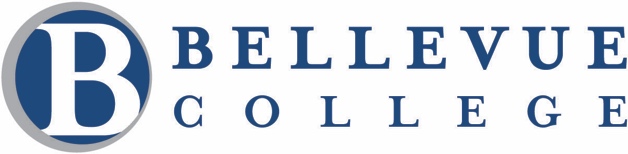 Bellevue College Course Name & Code:High School Course Name:Instructor Name: 	E-mail: 	Course Description[Replace this text with information from the online Bellevue College Catalog, which contains a listing of all BC classes. The link from your course title will lead to a page containing all classes in a particular discipline – such as Mathematics – that are offered at BC. This page will show you the course code, course title, number of credits, a brief course description and course prerequisites, if any. Click on the course link to find the Description, Prerequisites and Outcomes for your specific course. Paste the Course Description here.]College Course Prerequisites[Using the directions above, replace this text with information . Find your course, copy and paste the Course Prerequisites, including recommended prerequisites here. The following link contains a description of “placement” and “prerequisites.”]Course Outcomes[Following the directions above, replace this text with information. Find your course, copy and paste the official Course Outcomes here. You may add additional learning outcomes if needed, but you should not alter the published outcomes from the catalog.]How Outcomes Will Be Met[Replace this text with a description of how the outcomes will be met for this class.]Grading[Replace this text with a clear explanation of exactly how the course will be graded so there is a basis for evaluating grade disputes. Policies for lateness should be included. If you grade PARTICIPATION, you will need to tell students what you mean. This is one of the most important sections of the syllabus because BC and your school district may have different grading policies. If the BC credits will be graded using different scales than the high school course, you should explain that here, perhaps with a table with three columns: points earned, high school grade, BC grade. Please make sure your BC faculty coordinator reviews this section.]The BC Grading Policy is explained in the current Course Catalog and can also be found at this link: Grading PolicyBooks and Materials[Replace this text with a list of books and materials required for this class.] Instructor’s Expectations[Optional section: replace this text with expectations for student success in the class.]Bellevue College ResourcesBellevue College PoliciesAffirmation of InclusionBellevue College affirms the diversity of human identities and experiences and is committed to creating spaces free from harassment and discrimination.  Furthermore, Bellevue College rejects all forms of racism, homophobia, sexism, xenophobia, religious intolerance, classism, ableism, ageism, language bias, and hate speech or actions that attempt to silence, threaten, or degrade others.     In classroom settings, we might disagree with views shared in the classroom; however, courteous, and respectful behavior and responses are always expected.  When providing criticism, it is important to focus on the ideas and not the person.       Instructors are encouraged to disrupt and address hate speech and behaviors. Students are also encouraged to speak up and advocate when they experience, or witness hate speech and behaviors. Reasons of Faith and ConscienceReasonable Accommodations for Reasons of Faith and Conscience: Students who will be absent from course activities due to reasons of faith or conscience may seek reasonable accommodation so that grades are not impacted. (See Bellevue College Policy 2950.)  Annual Notice Non-DiscriminationBellevue College does not discriminate on the basis of race or ethnicity; creed; color; national origin; sex; marital status; sexual orientation; age; religion; genetic information; the presence of any sensory, mental, or physical disability; or veteran status in educational programs and activities which it operates. Bellevue College is prohibited from discriminating in such a manner by college policy and by state and federal law. All college personnel and persons, vendors, and organizations with whom the college does business are required to comply with applicable federal and state statutes and regulations designed to promote affirmative action and equal opportunity. Student Conduct Code and Academic IntegrityAny act of academic dishonesty, including cheating, plagiarism (using the ideas or words of another as one’s own without crediting the source), and fabrication, and inappropriate/disruptive classroom behavior are violations of the Student Conduct Code of Bellevue College. Examples of disruptive behavior include, but are not limited to, repeatedly talking out of turn, arriving late or leaving early without a valid reason, allowing cell phones to ring, and inappropriate behavior toward the instructor or classmates. The instructor can refer any violation of the Student Conduct Code to the Manager of Student Conduct for investigation. Specific student rights, responsibilities, and appeal procedures are listed in the Student Conduct Code at: Student CodeDivision Statements[Check with your Faculty Coordinator to see if there any division or department statements or links that you should include here.] [If your division and/or high school has a policy on plagiarism and/or academic integrity, please paste it in this location.]Course Calendar[Optional section: You may place your schedule of assignments here.]Appendix F: Classroom Site Visit GuidelinesPurpose of the classroom observation:NACEP Standard C3: Faculty Coordinators conduct site visits to observe course content and delivery, student discourse and rapport in order to ensure the courses offered through the College in the High School program are equivalent to the courses offered on campus.New BCHS instructors will receive a classroom visit during their first year of teaching the course. Classroom site visits provide feedback and guidance to BCHS instructors and to validate that the college’s expectations for the course are being met. They are not used by high school administrators in evaluation of teaching performance. Elements covered in the observation include:PreparationContentActivities tied to course outcomesDelivery and PresentationEquitable, safe, respectful, professional classroom environmentUse of media/visual aidsDistracting behavior, rules enforcementStudent ResponseStudent engagement and involvementNACEP Classroom Observation Standards:New BCHS instructors will have gone through the official BCHS onboarding process by participating in a new BCHS teacher orientation and new BCHS teacher discipline-specific training. The Faculty Coordinator will have shared samples of the on-campus course syllabus, including course outcomes with the BCHS instructor. An approved, paired course syllabus is in place.The Faculty Coordinator and BCHS instructor will have discussed assessment of student performance, pairing assessments from the on-campus course with the BCHS course that assess the same topics or concepts, in comparable formats. The discussion will cover what ‘A’ student looks like and what it means to earn an ‘A’ grade, etc.Preparing for the classroom visit:The BCHS instructor will be prepared to share course syllabus; teaching materials prepared for the class (handouts, assignments, slides or lesson/unit plans), and graded student work assessing college course outcomes, with personal information removed.The Faculty Coordinator will inquire ahead of time about any existing policies regarding non-district personnel coming to the high school. Most schools require visitors to sign-in at the main office and will usually issue a visitor pass or visitors badge. The Coordinator will park in the visitor parking area. The Faculty Coordinator will:Communicate with the BCHS instructor regarding scheduling a day and time during the regular school day and class period for the visit. The visit should occur while the instructor is delivering the college course content.Work with the BCHS instructor to establish parameters, objectives and outcomes for the visit ahead of time.Ask questions about what to anticipate during the class session. It would be helpful to know:what was taught in the previous class(es) that helped set up students for this particular session;what activities are planned in order to meet the day’s learning goal(s);how the BCHS instructor will assess whether or not the teaching methods helped students meet the learning goals while maintaining rigor;what feedback would be helpful to the BCHS instructor;what additional support the BCHS instructor needs or what questions they may havegive feedback using the ACTION framework:Ask clarifying questions to assist with understanding intentions.Come from a place of curiosity, not judgementTell instructor the reason for the feedback in a factual mannerImpact exploration and examinationOwn your own thoughts and feelingsNext Steps: Request appropriate action be takenDay of the classroom visit:The Coordinator should arrive at least 10 minutes before class.The BCHS instructor should introduce the Coordinator to the students, with a short explanation of why they are present, then class should go on as usual.The Coordinator should not ask questions or participate in activities during class unless that has been discussed and agreed upon beforehand.The visit should last the entire class period.At the conclusion of the visit the Coordinator will collect the class syllabus and several graded student assignments with personal information removed.After the classroom visit: By the conclusion of the visit, the Coordinator has completed side 1 of the Classroom Site Visit form and feedback has been formulated. A plan to reconnect in the near future is agreed upon.The Coordinator completes a reflective report of their observations that includes action items and next steps, signs it and emails it to the BCHS instructor.The Coordinator and instructor connect by phone or in person to debrief the Site Visit and work on action items. Instructor feedback will be encouraged.The Coordinator is responsible for turning in all forms to the BCHS Office.Appendix G: Classroom Site Visit FormHigh School:						District:Instructor Name:					Name of Coordinator:College Course:					Date & Time:Number of Students in Attendance:			Virtual or in-person (circle one) (check appropriate box)COORDINATOR REFLECTIONS ON THE CLASSROOM VISIT:Points to consider:Were there clear or obvious parallels between the BCHS course and the on-campus course?To what extent did the BCHS class, the syllabus and the content represent the on-campus course?Is the BCHS course delivery valid and as equivalent as possible to the on-campus course?Did student seem interested and actively engaged in class learning objectives? Were they held responsible for their actions and decisions?Did student assignments demonstrate rigor and depth equivalent to the on-campus course?Were teaching materials from the on-campus course used in the BCHS course?Were the same assessment strategies used for the BCHS course as the on-campus course? Were the same topics or concepts assessed?Did instructor’s evaluation of student work compare with on-campus course?What was the quality of interaction between the instructor and students?What did you observe about the use of technology?Coordinator Reflections/Notes for Feedback:Comments/action items/next steps:BCHS INSTRUCTOR REFLECTIONS: (optional)Feedback on classroom site visit:Questions for Coordinator:BCHS Instructor Signature:						Date:Faculty Coordinator Signature:					Date:FACULTY COORDINATOR: Please return completed, signed form, with class syllabus and graded “paired” assignments to the Bellevue College in the High School officeAppendix H: Annual PD Report – for Faculty CoordinatorName of Faculty Coordinator:Name of BCHS High School Instructor/s:(List and attach sign-in sheet)High School/School District:BCHS Course/s:Date, Location & Activity Format:EVIDENCE PROVIDED (list below):Samples to include agenda, seminar description, meeting minutes, event notes, conference report, training materials, etc.Description of activity:Faculty Coordinator Statement:Describe how the examples provided further enhances course content and delivery knowledge and/or addresses research and development in the field. Description should include the format, delivery method, frequency, and an explanation of how annual PD is distinct from new instructor training.Signature/Date: Faculty CoordinatorAppendix I: Annual PD Event Survey – for BCHS InstructorsBCHS Instructor, please complete this form for the professional development activity you attended.Participant Name (Optional):Date of Professional Development:BCHS Faculty Coordinator:BCHS Course/Discipline:How does this professional development activity enhance, expand, and/or reinforce your ability to successfully teach a course through Bellevue College in the High School?What new ideas have you gained from this activity? How do you plan to implement them?What information was of greatest value to you?Please rate the overall effectiveness of this professional development activity. (circle one)Very Effective           Effective          Fairly Effective          Somewhat Effective          Not EffectiveWhat specific suggestions/recommendations do you have to improve this PD activity?Other comments:Signature (Optional):BCHS InstructorAppendix J: Student Course Evaluation FormPreparation and OrganizationThe Instructor was well Prepared and organized for class.	Strongly Agree	Agree	Neutral		Disagree	Strongly Disagree	Does not ApplyThe instructor demonstrated knowledge of the content/subject matter.	Strongly Agree	Agree	Neutral		Disagree	Strongly Disagree	Does not ApplyThe Instructor’s Expectations were clearly communicated.Strongly Agree	Agree	Neutral		Disagree	Strongly Disagree	Does not ApplyClassroom ManagementThe instructor used classroom time well, including starting and ending on time.	Strongly Agree	Agree	Neutral		Disagree	Strongly Disagree	Does not ApplyThe instructor created a safe learning environment where I felt comfortable sharing my views and asking for help.Strongly Agree	Agree	Neutral		Disagree	Strongly Disagree	Does not ApplyThe instructor treated students respectfully and fairly.	Strongly Agree	Agree	Neutral		Disagree	Strongly Disagree	Does not ApplyThe instructor encouraged discussion and participation.	Strongly Agree	Agree	Neutral		Disagree	Strongly Disagree	Does not ApplyThe instructor was aware of and respected cultural differences.	Strongly Agree	Agree	Neutral		Disagree	Strongly Disagree	Does not ApplyPedagogy and AssessmentThe instructor used a variety of teaching methods, assignments and activities.	Strongly Agree	Agree	Neutral		Disagree	Strongly Disagree	Does not ApplyThe instructor’s methods helped motivate me to learn.Strongly Agree	Agree	Neutral		Disagree	Strongly Disagree	Does not ApplyCourse materials and assignments helped me to learn the content of the course.Strongly Agree	Agree	Neutral		Disagree	Strongly Disagree	Does not Apply	Graded work reflected what was covered in the course.Strongly Agree	Agree	Neutral		Disagree	Strongly Disagree	Does not ApplyInstructor’s feedback helped me improve.        Strongly Agree	Agree	Neutral		Disagree	Strongly Disagree	Does not ApplyThe instructor returned coursework (papers, tests, assignments) in a reasonable amount of time.Strongly Agree	Agree	Neutral		Disagree	Strongly Disagree	Does not ApplyAvailabilityThe instructor was willing to meet or answer questions outside of class, in person or online.Strongly Agree	Agree	Neutral		Disagree	Strongly Disagree	Does not ApplyThe instructor was able to recommend college resources, offer advice or provide mentorship outside the classroom.Strongly Agree	Agree	Neutral		Disagree	Strongly Disagree	Does not ApplyOverall EvaluationI am satisfied with this instructor overall.	Strongly Agree	Agree	Neutral		Disagree	Strongly Disagree	Does not ApplyI am satisfied with the course overall.Strongly Agree	Agree	Neutral		Disagree	Strongly Disagree	Does not ApplyThe amount of work required in this class was reasonable.Strongly Agree	Agree	Neutral		Disagree	Strongly Disagree	Does not ApplyThe content of this course matched the course description and outcomes.Strongly Agree	Agree	Neutral		Disagree	Strongly Disagree	Does not ApplyWritten CommentsWhat things about this course or instructor worked well for you or helped you learn?What things about this course or instructor did not work well for you?Was this class worth your time, effort, and resources you invested in it? Why or why not?Would you take another class from this instructor? Why or why not.Appendix K: Placement/Prerequisite Verification w/Class RosterInstructor: 	High School: Date: College Course Title:  Course Item Number: 2630DRAFT STUDENT ROSTER: Below is a draft roster of your students. Unfortunately, it is not a complete list.  We need you to review the list, check with your students and edit, as necessary.STUDENT ROSTER: Please take the time to verify whether this list is correct or not. Let us know right away if there are corrections to make.PLACEMENT/PREREQUISITE VERIFICATION: In order to meet the college placement and prerequisite requirements, work with your registrar and counselors to ensure that students have met the placement/prerequisite requirements, using one of the methods listed on page 2. PLACEMENT in College Level Courses: To verify placement into college-level English and Math, place a 1, 2, or 3 (based on the scale below) in the English and the math column next to each student’s name.SCALE:Placement Met – student has met course placementInstructor Permission – teacher permission is overriding placementPlacement Not Met – student needs to take placement test at BC or is not eligible to earn BCHS credit. If you are in doubt about your student’s ability to be successful in subsequent courses, you should mark a 3 on the grid and advise the student to take a placement test at Bellevue College.COURSE PREREQUISITE: To verify course prerequisite met, check the list of BCHS courses to see if the course you are teaching has one or more prerequisites and place a 1, 2, or 3 (based on college course requirements) in Course Prerequisite column next to each student’s name.SCALE:N/A (does not apply)Course Prerequisite Met – student has mastered competencies of previously required courseInstructor Permission – teacher is overriding required course prerequisiteCourse Prerequisite Not Met – student cannot register for courseDefinitions & MethodsPlacement definition
After students are admitted to College, their readiness to enroll in college-level math and English courses may be determined through a placement process such as placement tests, previous academic achievement, and other measures.Prerequisite definition
A prerequisite is a course that is taken (often with a certain minimum grade) or a skill that must be demonstrated before a student can enroll in a more advanced course.Methods to satisfy requirementsThe following are methods that can satisfy placement and prerequisite requirements:A review of previous academic achievement:High school transcripts indicating success in prerequisite courses (formal placement grids are available for students in Bellevue, Snoqualmie Valley, and Lake Washington school districts, and these may now be used as samples for other districts as well)Smarter Balanced Assessment results (score of 3 or 4 in relevant subject)AP/IB test scores (generally 3 or better on AP; 4 or better on IB)Transcripts and assessment records from another high school or collegeInstructor permission Taking the ACCUPLACER assessment (English) or ALEKS assessment (Math) at BC. If a placement test is necessary, the high school teacher will notify the student and the BCHS office.The Placement/Prerequisite Form MUST be complete before entry codes can be assigned.Bellevue College Placement and Testing Services Websitehttps://www.bellevuecollege.edu/testing/placement/Appendix L: BCHS Corrective Action PlanName:					High School:					Date:Non-compliance issue (specific, concrete):Required outcomes and evidence/by when (what needs to change/improve and by when):Probationary Status (results in temporary suspension of participation in program):___YES     __NOTeacher Signature:					Coordinator Signature:Date followed up on:Determination:More time needed (If Yes, indicate final follow up deadline):___YES    ___NOFinal action taken:Date:			Coordinator Signature:Important information about program non-compliance and the BCHS Corrective Action Plan:Noncompliance is defined as prolonged failure or refusal to act in accordance with the requirements of the CHS program and NACEP standards. If it is noted that a BCHS teacher is out of compliance with college expectations for courses offered through BCHS (such as non-participation in activities such as annual professional development or other activities required by NACEP Standards), the Faculty Coordinator will consult with the BCHS office to determine an appropriate course of action.The BCHS teacher in question will be contacted by either the Faculty Coordinator or BCHS staff to discuss the situation and the consequences of noncompliance and spell out necessary change/improvement. Depending on severity of the issue, a verbal or email warning may be issued. In some cases, an additional classroom site visit may be required. If improvement is not forthcoming, the instructor will be contacted by either the BCHS office or the Faculty Coordinator to review program expectations and develop a formal corrective action plan. A determination will be made about suspending the teacher from participating in the program at that time.The noncompliance issue will be simply and specifically stated on the Corrective Action Plan. A set of outcomes will be listed, along with an agreed-upon timeframe for corrections to be implemented. A copy of the plan will be issued to the teacher and their principal. When the agreed-upon deadline has been reached, a final review of the situation will be scheduled with the BC Faculty Coordinator who will decide if improvement outcomes have been met, if more time is needed, or if teacher/program will be suspended from program participation beginning in the following academic year. The BCHS teacher and their principal will be notified of the final decision.Outstanding AchievementA  = 4.0 points per credit 
A- = 3.7-points per creditHigh AchievementB+ = 3.3 points per credit
B   = 3.0 points per credit
B-  = 2.7 points per creditSatisfactory AchievementC+ = 2.3 points per credit
C   = 2.0 points per credit
C-  =1.7 points per creditPoor AchievementD+ = 1.3 points per credit
D   = 1.0 points per credit
F   = 0.0 points per creditStudent Withdrawal A withdrawal is initiated by the student no less than two weeks after the registration deadline
Grade = W, no decimal value and no impact on GPAStudent Withdrawal A withdrawal is initiated by the student no less than two weeks after the registration deadline
Grade = W, no decimal value and no impact on GPAAdvising425-564-2212https://www.bellevuecollege.edu/advising/Academic Success Center (Tutoring)425-564-2200https://www.bellevuecollege.edu/asc/BCHS Office425-564-2458susan.hampson@bellevuecollege.edu Center for Career Connections425-564-2279https://www.bellevuecollege.edu/careers/Student Central (Welcome Center, Enrollment Services, Evaluation/Graduation, Placement/Testing)425-564-2222https://www.bellevuecollege.edu/studentcentral/Library Media Center425-564-2252https://www.bellevuecollege.edu/lmc/Transcripts (unofficial)https://www.ctc.edu/~bellevue/student/waci002.htmlTranscripts (official)https://www.bellevuecollege.edu/services/transcript/The Instructor:Meets ExpectationsNeeds ImprovementNot ObservedPreparationAppeared to be well prepared for the classConnected this lesson with prior and future lessonsContentDisplayed current knowledge of the subject matterTied classroom activities to college course outcomesDelivery & PresentationAppeared to create an equitable and safe environment where students feel welcomeTreated students respectfully and professionallyMade effective use of the board and/or visual mediaSpoke clearly and audiblyFairly enforced rules against distracting behavior (e.g., rudeness, noise, cell phone use)Student ResponseGave all students an opportunity to ask questions and express opinionsAsked stimulating and challenging questions or discussion promptsEncouraged active student involvementStudentLast NameStudentFirst NamePlacement*English or MathCourse PrerequisiteWill the students be using scholarship funds to pay? Entry Code (Official Use Only)StudentLast NameStudentFirst NameScaleN/A, 1, 2, 3ScaleN/A, 1, 2, 3Yes or NoEntry Code (Official Use Only)